GRADE SEVEN EARLY/LATE IMMERSION SUPPLY LIST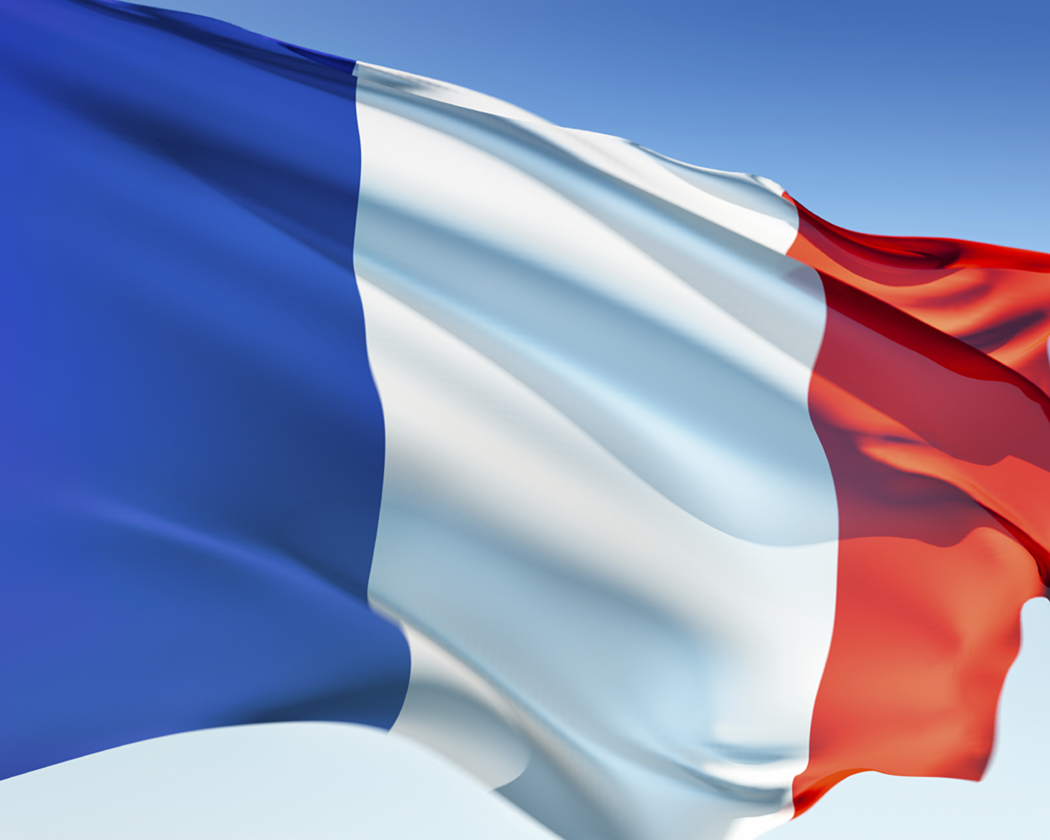 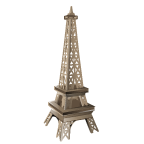 2023-20241 French‐English dictionary.  Unfortunately, dictionaries purchased at the Dollar Store are not suitable.  Please look for publishers such as Collins, Harraps and LaRousse found at Staples, Chapters, Wal-Mart, etc. Please note that students are not permitted cell phones in class so a dictionary will be essential for students in immersion.Bescherelle (green or blue version) 1 agenda book or small notebook to keep track of homework and important due dates/events1 large binders (such as the five star brand)10 page dividers1 duo tangsPlenty of loose leaf (at least 5 packages)1 pkg. graph paperInexpensive scientific calculator – phones cannot be used as calculators - Texas Instruments or Casio are popular/good choicesMath set that a good quality one can typically be found for $7-9 from Staples and this is a better choice.Plenty of pencils, either lead or mechanical pencils with lots of disposable leads for replacement.  Pencils are to be replenished throughout the year.1 glue stick3 highlighters – different colors1 ruler1 package of colored pencils1 pair of scissors1 enclosed sharpener 2-3 erasers (also to be replenished throughout the year as necessary)1 black fine tip sharpie markerPHYSICAL EDUCATIONSneakers and comfortable clothingBANDInstrument, with cleaning kitReeds for saxophone and clarinet1” Black binderPencilEnglishHilroy scribblerPlease note that Madeline Symonds Middle School is a scent-aware and nut-aware school.  Please do not bring scented products or products with nuts with you to school!